Conforms to Regulation (EC) No. 1907/2006 (REACH), Annex II, as amended by Regulation (EU) No. 2015/830 – United Kingdom (UK) and Australian Requirements SAFETY DATA SHEET                                                     BR-8600 Blush Retarder_________________________________________________________________________________________________________                                                                                                                           1 – IDENTIFICATION OF THE SUBSTANCE/PREPARATION AND OF THE COMPANY UNDERTAKINGPRODUCT NAME:			BR-8600 Blush Retarder	PRODUCT NUMBER:			BR-8600SUPPLIER:				Poly-Fiber, Inc.                                                                        				P.O. Box 3129, Riverside, CA 92519, USA                                                				(951) 684-4280				(951) 809-7144				(760) 782-1947EMERGENCY TELEPHONE:		(800) 424-9300 ()				(703) 527-3887 (International – Call Collect)RECOMMENDED USE:                                        Aircraft Coatings and thinnersRESTRICTIONS ON USE:                                     Not applicable                                     _________________________________________________________________________________________________________2 - HAZARDS IDENTIFICATIONGHS Hazard CategoryCombustible liquid-       Category 4Eye Irritation -                Category 2ASkin Irritation-                Category 2Respiratory Irritation-   Category 3  Specific target organ toxicity (single exposure) – Category 3, Central Nervous System H336Label ElementsPictograms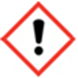 Signal WordDANGERHazard StatementsHighly flammable.  Irritating to eyes and skinMay cause drowsiness or dizzinessHarmful: danger of serious damage to health by prolonged exposure through inhalationPossible risk of harm to the unborn childHarmful: may cause lung damage if swallowedPrecautionary StatementsPreventionKeep away from heat/sparks/open flames/hot surfaces. – No smoking. Store in a well-ventilated place. Keep container tightly closed.  Do not handle until all safety precautions have been read and understood. Wear protective gloves/protective clothing/eye protection/face protection. Do not breathe mist/vapors/spray. Use only outdoors or in a well-ventilated area.Vapors may cause drowsiness and dizziness.ResponseINHALATION:	Move the victim to a fresh air place immediately. Get medical attention if discomforts persist.INGESTION:	Rinse mouth with clean water immediately. DO NOT induce vomiting. Get medical attention immediately. If vomiting occurs, keep the victim’s head low so that vomits from the stomach will not enter the lungs.SKIN CONTACT:	Remove contaminated clothing and flush the affected skin areas with clean water for at least 15 minutes. Get medical attention if discomforts persist.EYES CONTACT:	Make sure all contact lenses are removed before flushing the eyes with eye lids open with clean water for at least 15 minutes. Get medical attention promptly if symptoms occur after washing.StorageStore in a well-ventilated Place.  Keep container tightly closed.  Keep cool.  Store in a locked cabinet, cage or room.DisposalDispose of contents and container in accordance with all local, regional, national and international regulations.CLASSIFICATION (1999/45)	XN,  R20/21/22, R36/38, _____________________________________________________________________________________________________________________3 – COMPOSITION /INFORMATION ON INGREDIENTS_____________________________________________________________________________________________________________________The Full Text for all R-Phrases and S-Phrases is displayed in Section 15COMPOSITION COMMENTSThe data shown are in accordance with the latest EC Directives.4- FIRST AID MEASURESNOTICE: 			Reports have associated repeated and prolonged occupational overexposure to solvents with permanent brain and nervous system damage.  Intentional misuse by deliberately concentrating and inhaling the contents may be harmful or fatal.INHALATION HEALTH RISKS AND SYMPTOMS OF EXPOSURE:  Breathing the vapor may irritate the nose and throat.  Central nervous system effects including excitation, euphoria, contracted eye pupil, dizziness, blurred vision, fatigue, nausea, headache, loss of consciousness, respiratory arrest and sudden death could occur as a result of long term and/or high concentration exposure to vapors.SKIN AND EYE CONTACT HEALTH RISKS AND SYMPTOMS OF EXPOSURE: Contact with the skin or eyes may cause irritation.  Flush skin and eyes with water for at least 15 minutes.  Prolonged or repeated contact can cause moderate irritation, defatting, and/or dermatitis.INGESTION HEALTH RISK AND SYMPTOMS OF EXPOSURE:  This product may aggravate preexisting eye, skin, heart, central nervous system and respiratory disorders.HEALTH HAZARDS (ACUTE AND CHRONIC): Overexposure may cause anesthesia, headache, nausea or dizziness.  Breathing the vapors may irritate the nose and throat.  Detectable amounts of chemicals or substances known to the state of  to cause cancer, birth defects, or other reproductive harm may be found in this product.  Use care when handling chemical and petroleum products.CARCINOGENICITY:     NTP CARCINOGEN: N/A          IARC MONOGRAPHS:  N/A         OSHA REGULATED:  N/AMEDICAL CONDITIONS GENERALLY AGGRAVATED BY EXPOSURE TO THIS PRODUCT: Preexisting eye, skin, heart, central nervous system and respiratory disorders may be aggravated by exposure to this product.EMERGENCY AND FIRST AID PROCEDURES: Remove victim to fresh air and restore breathing if required.  Call a physician.  If breathing stops give artificial respiration.  Keep person warm.  Never give anything by mouth to an unconscious person.  Do not induce vomiting.  If spontaneous vomiting occurs, keep head below hips to prevent aspiration of liquid into the lungs.5- FIRE FIGHTING PROCEDURESEXTINGUISHING MEDIA: 			CO2 Dry chemical, Foam, waterfog.SPECIAL FIREFIGHTING PROCEDURES: 	Do not use a direct stream of water.  Product may float and can be reignited on the surface of the water.  Do not enter a confined area without full bunker gear including a positive-pressure NIOSH-approved self-contained breathing apparatus.  Decomposition products may form toxic materials.UNUSUAL FIRE AND EXPLOSION HAZARDS: 	Never use welding or cutting torch on or near drum (even empty) because residue or product can ignite explosively. Vapors are heavier than air and may travel along the ground or be moved by ventilation and ignited by pilot lights, flames and other ignition sources at locations distant from the material handling point.  Flammable material6-ACCIDENTAL RELEASE MEASURESPERSONAL PRECAUTIONS:		Wear protective clothing as described in Section 8.ENVIRONMENTAL PRECAUTIONS: 	Spillages or uncontrolled discharges into watercourses must immediately be alerted to Environmental Agency or other appropriate regulatory authority.SPILL CLEANUP METHODS:		Keep combustibles away from spilled material. Extinguish all ignition sources. Avoid sparks, open flames, and smoking. Ventilate. Absorb in vermiculite, dry sand, or earth and place into containers for disposal.7-HANDLING AND STORAGEUSAGE PRECAUTIONS:		Keep away from heat, sparks and open flames. Avoid spilling, skin and eyes contact.  Use with adequate ventilation and avoid excessive exposure to solvent vapors. Use approved respirator if air contamination exceeds the accepted level.STORAGE PRECAUTIONS:		FLAMMABLE/Combustible. Keep away from oxidizers, open flames and other ignition sources. Keep unused contents in original container and tightly closed lids. Store in a cool, dry and well-ventilated place and at an ambient Temperature not to exceeding above 120o F.STORAGE CLASS:			FLAMMABLE liquid storage.8-EXPOSURE CONTROL/PERSONAL PROTECTIONPROTECTIVE EQUIPMENTS:		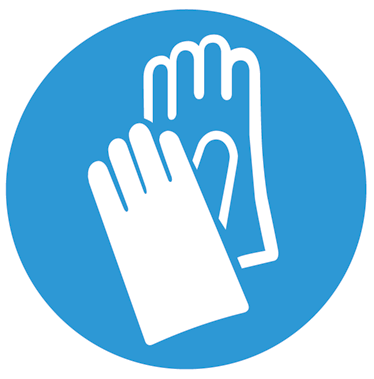 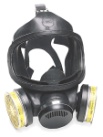 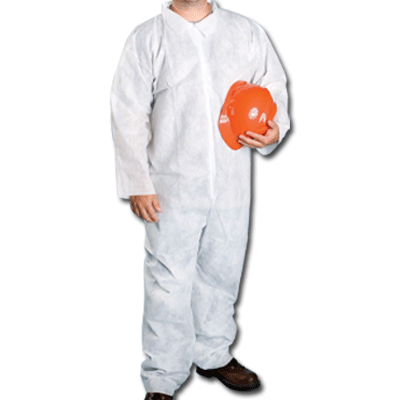 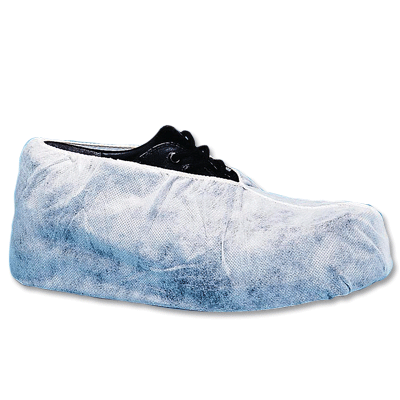 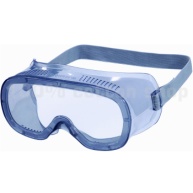 PROCESS CONDITIONS:		Provide eyewash station.ENGINEERING MEASURES:	Provide adequate ventilation. Fully equipped spray booth is recommended to ensure the workers legal exposure limits are not exceeded.RESPIRATORY EQUIPMENT:		Wear respirator with appropriate cartridge for organic solvents and chemicals.HANDPROTECTION:			Wear approved gloves such as Neoprene, Nitrile or Rubber types.EYE PROTECTION:			Wear splash-proof goggles.OTHER PROTECTION:			Wear appropriate clothing to prevent any possible skin contact.HYGIENE MEASURES:	DO NOT SMOKE IN THE WORK AREA.  Wash at the end of each work shift and before eating, drinking or smoking. Promptly remove contaminated clothing. 9- PHYSICAL AND CHEMICAL PROPERTIESAPPEARANCE:			LiquidCOLOR:				Clear.  ODOR:				Mild sweet characteristicsBOILING POINT:			335-345o FRELATIVE DENSITY:		0.9 g/mLVAPOR DENSITY:			Heavier than airFLASH POINT:			143o F  (62 ° C) (Closed Cup)FLAMMABILITY LIMITS:		LOWER: NA       UPPER:  NASOLUBILITY VALUE (g/100g H2O @ 20oC):		SolubleVOLATILE ORGANIC COMPOUND(VOC):				900 g/L_________________________________________________________________________________________________________10- STABILITY  AND  REACTIVITY STABILITY:  				StableCONDITIONS TO AVOID: 			Heat and fires.  Ignition sourcesINCOMPATIBILITY (MATERIALS TO AVOID): 	Strong alkalis or strong oxidizers.  This material may dissolve some plastics, rubber compounds or coatings. May react with strong acids while in liquid form.HAZARDOUS DECOMPOSITION OR BYPRODUCTS: Burning may produce various phenolic compounds CO and/or CO2.	      HAZARDOUS POLYMERIZATION: 		N/A___________________________________________________________________________________________________________________________________________11-TOXICOLOGICAL INFORMATIONGlycol Ether EB  (CAS#111-76-2): Carcinogenicity: Not listed by NTP, IARC or OSHA                 12- ECOLOGICAL INFORMATIONGlycol Ether EB  (CAS#111-76-2): Ecotoxicity: Not expected to be toxic to aquatic life. Environmental: substance evaporates and biodegrades when released to soil, water and air13 – DISPOSAL CONSIDERATIONSHazardous wastes should be sent to a RCRA approved incinerator or disposed of in a RCRA approved waste facility. Dispose of container and unused contents in accordance with federal, state and local requirements.I certify that all chemicals in this shipment comply with all applicable rules or orders under TSCA and that I am not offering a chemical substance for entry in violation of TSCA or any applicable rule or order under TSCA.14 – TRANSPORT INFORMATIONConforms to Regulation (EC) No. 1907/2006 (REACH), Annex II, as amended by Regulation (EU) No. 2015/830 – United Kingdom (UK)    DOT / ADR / RID Classification:DOT PROPER SHIPPING NAME:  PAINT RELATED MATERIALPRIMARY HAZARD CLASS/DIVISION:  3UN/UA NUMBER:   UN1263PACKING GROUP:  IIIIMDG and ADN Classification:IMDG PROPER SHIPPING NAME:  PAINT RELATED MATERIALIMDG UN CLASS:  3IMDG UN NUMBER:  1263IMDG PACKING GROUP:  IIIMDG LABEL:  	FLAMMABLE LIQUIDIMDG VESSEL STOWAGE:  BAir shipping this product is not advised and if done must be handled by a certified carrier according to IATA rules.GHS LABEL:	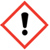 WARNINGCOMBUSTIBLE  LIQUID AND VAPOR.  VAPOR HARMFUL. CAUSES SERIOUS EYE IRRITATION. CAUSES SKIN IRRITATION. MAY CAUSE ALLERGIC SKIN REACTION. HARMFUL OR FATAL IF SWALLOWED AND ENTERS AIRWAYS.Refer to SDS for additional information on safe handling / use. - Keep out of reach of children. For Industrial Use Only.Contains: Glycol Ether EB (90-100%). This product contains one or more chemicals known to the State of California to cause cancer, birth defects, and/or other reproductive harm.Hazards:  Combustible liquid. Harmful if swallowed, in contact with skin or if inhaled. Causes skin irritation. Causes serious eye irritation.Precautionary Statement(s): Keep away from heat/sparks/open flames/hot surfaces. – No smoking. Avoid breathing dust/ fume/ gas/ mist/ vapors/ spray. Do not eat, drink or smoke when using this product. Do not eat, drink or smoke when using this product. Use only outdoors or in a well-ventilated area. Wear protective gloves/protective clothing/eye protection/face protection.First Aid:  Inhalation - Move person to fresh air. If symptoms occur obtain medical attention. Skin Contact - Wash affected skin with soap and water. If symptoms occur obtain medical attention. Eye Contact - If substance has got into the eyes, immediately wash out with plenty of water for at least 15 minutes. If symptoms occur obtain medical attention. Ingestion - Do not induce vomiting. Drink one glass of water. If symptoms occur obtain medical attention.15 – REGULATORY INFORMATIONHazards:  Combustible liquid. Harmful if swallowed, in contact with skin or if inhaled. Causes skin irritation. Causes serious eye irritation.Precautionary Statement(s): Keep away from heat/sparks/open flames/hot surfaces. – No smoking. Avoid breathing dust/ fume/ gas/ mist/ vapors/ spray. Do not eat, drink or smoke when using this product. Do not eat, drink or smoke when using this product. Use only outdoors or in a well-ventilated area. Wear protective gloves/protective clothing/eye protection/face protection.CODE:		 									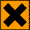 				XN					XN =harmfulR-Phrases:R20/21/22:	Harmful by inhalation, in contact with skin and if swallowedR36/38:		Irritating to eyes and skinS-Phrases:S36/37:	Wear suitable protective clothing and glovesS46:	If swallowed, seek medical advice immediately and show this container or label16- DISCLAIMERAbove information is based on data supplied to us and is believed to be correct.  Since the information contained herein may be applied under conditions beyond our control and with which we may be unfamiliar and since the data made available subsequent to the date hereof may suggest modifications of the information, we do not assume responsibility for the results of its use.  This information is furnished upon the condition that the person receiving it shall make his own determination of the suitability of the material for his particular purpose.  It is the user's obligation to determine the safe use of it. NameEC No.CAS No.Content %Classification (67/548/EEC)Glycol Ether EB203-905-0111-76-290-100%XN, R20/21/22, R36/38, S36/37, S46NameWorkplace  Exposure LimitsRemarksGlycol Ether EBACGIH: 20 ppm TWANIOSH: 5 ppm TWA; 24 mg/m3 TWA 700 ppm IDLHOSHA-Final PELs: 50 ppm TWA; 240 mg/m3 TWAConsult local authorities for acceptable exposure limits